University of MumbaiExaminations Summer 2022 Program: Electronic & Telecommunication Engineering SEM-VI (C Scheme) (R2019)Subject: IPMV								Course Code: ECC603Time: 2hour 30 minutes                                                                                          Max. Marks: 80=====================================================================\Q1.Choose the correct option for following questions. All the Questions are compulsory and carry equal marks 1.Which is not a color model Option A:HISOption B:RGBOption C:RCBOption D:CMYK2.Haar Transformation is defined byOption A:T=HFTOption B:T=HFHOption C:T=HFHTOption D:T=HT3.Image can be sharpened usingOption A:contouringOption B:High Pass FilterOption C:ErosionOption D:Low pass filter4.Noise reduction can be obtained by blurring the image using smoothing filterOption A:FalseOption B:TrueOption C:MaybeOption D:Can’t say5.Hit and miss transformation is used for shapeOption A:compressionOption B:decompressionOption C:detectionOption D:removal6.Opening and closing are each otherOption A:DualsOption B:CentersOption C:CornersOption D:Neighbors7.Dilation Process makes imagesOption A:thinnerOption B:ThickenedOption C:sharpenedOption D:shrinked8.________is process of partition the digital image in to multiple regionsOption A:transformOption B:splittingOption C:fillingOption D:merging9._______________is the position of sign change of the first derivative among neighboring pointsOption A:pointOption B:lineOption C:edgeOption D:zero-crossing10.Canny edge detection algorithm is based onOption A:Step edgeOption B:Real modelOption C:smoothing modelOption D:ideal model11.____________is the starting pixel of region growing process.Option A:imageOption B:base pixelOption C:original pixelOption D:seed pixel12.Which of the following of a boundary is defined as the line perpendicular to the major axis?Option A:Minor axisOption B:Equidistant axisOption C:Equilateral axisOption D:Median axis13.The effectiveness of an SVM depends upon:Option A:Selection of KernelOption B:Kernel ParametersOption C:Soft Margin Parameter COption D:Selection of Kernel, Kernel Parameters and Soft Margin Parameter C14.Which of the following is the useful descriptor of a boundary, whose value is given by the ratio of length of the major axis to the minor axis?Option A:EccentricityOption B:PerimeterOption C:AreaOption D:Radius15.The order of shape number for a closed boundary is:Option A:EvenOption B:OddOption C:1Option D:Any positive value16.The term, Curvature is defined as:Option A:Rate of change of areaOption B:Rate of change of diameterOption C:SlopeOption D:Rate of change of slope17.In 4-neighbours of a pixel p, how far are each of the neighbours located from p?Option A:one pixel apartOption B:Two pixels apartOption C:Four pixels apartOption D:Alternate pixels apart18.Discrete cosine transform (DCT) applied to predict error onOption A:2x2 pixelsOption B:4x4 pixelsOption C:8x8 pixelsOption D:3x3 pixels19.DTFT is the representation ofOption A:Periodic continuous signalsOption B:Aperiodic continuous signalsOption C:Aperiodic Discrete time signalsOption D:Periodic Discrete time signalsQ20.Which of the following is a second-order derivative operatorOption A:SpatialOption B:GaussianOption C:HistogramOption D:LaplacianQ21.Spatial domain refers toOption A:Manipulations on whole imageOption B:Direct manipulation of image pixelOption C:Modifications on Fourier transform of an imageOption D:Contrast shrinkingQ22.Gray level enhancement improvesOption A:Contrast stretchingOption B:BandwidthOption C:Gamma FactorOption D:ResolutionQ23.What is the name of the filter that multiplies two functions F(u, v) and H(u, v), where F has complex components too since is Fourier transformed function of f(x, y), in an order that each component of H multiplies both real and complex part of corresponding component in F?Option A:Unsharp mask filterOption B:High-boost filterOption C:Zero-phase-shift-filterOption D:High pass filterQ24.Histogram Equalisation also called as?Option A:Histogram MatchingOption B:Image EnhancementOption C:Histogram linearizationOption D:None of the MentionedQ25.Purpose of restoration is to gainOption A:Degraded imageOption B:Original imageOption C:PixelsOption D:Coordinated26.Degraded image is given in aOption A:Frequency domainOption B:Time domainOption C:Spatial domainOption D:Plane27.Degraded image is produced using degradation process andOption A:Additive noiseOption B:DestructionOption C:PixelsOption D:Coordinates28.Segmentation is usually not perfect due to number of factors such asOption A:Noise, Bad illuminationOption B:Object Contain several regionsOption C:Due to boundary-fillingOption D:Due to closed contour29.Laplacian is aOption A:First order derivative filterOption B:Sobel operatorOption C:Canny operatorOption D:Second order derivative filter30.Dilation followed by erosion is called asOption A:OpeningOption B:ClosingOption C:BurringOption D:Translation31.For point detection we useOption A:Second derivativeOption B:First DerivativeOption C:Third DerivativeOption D:Fourth Derivative32.Thresholding gives theOption A:Binary ImageOption B:Large ImageOption C:Grayscale ImageOption D:Color Image33.If the standard deviation of pixels is positive, then the sub image is labelled asOption A:RedOption B:WhiteOption C:GreenOption D:Black34.Which of the following is process of partition the digital image in to multiple regionsOption A:MergingOption B:FillingOption C:TransformOption D:Splitting35.Which of the following of a boundary is defined as the line perpendicular to the major axis?Option A:Equidistant axisOption B:Equilateral axisOption C:Median axisOption D:Minor axis36.Erosion also known asOption A:ShrinkingOption B:GrowingOption C:ConvolutionOption D:integration37.If the boundary is traversed in the clockwise direction, a vertex point ‘p’ is said to be a part of the convex segment if the rate of change of slope at ‘p’ is:Option A:PositiveOption B:NegativeOption C:ZeroOption D:Non-negative38.Erosion also known asOption A:ShrinkingOption B:GrowingOption C:ConvolutionOption D:integration39.What is the order of the shape number of a rectangular boundary with the dimensions of 3×3?Option A:2Option B:6Option C:12Option D:940.In object recognition, the sensed object properties are called as _______Option A:PatternsOption B:ClassesOption C:LabelsOption D:ObjectsSr. No.Q.1 or Q2 or Q3                                                                                  5 marks each1Explain Unsharp Masking and High-boost Filtering,2Explain different color models.3Explain Histogram equalization and Histogram Specification4Explain Sobel, Prewitt and Roberts operators for sharpening image.5Explain 2-D DFT.6Explain 2-D DFT application in frequency domain filtering7Explain Boundary extraction , Hole filling, Thinning and thickening8Explain Model of the Image Degradation/Restoration Process9Explain removal of periodic noise and inverse filtering10Compare Ideal, Butterworth and gaussian filtering11 Find chain code and shape number 8-connectivity. Use anticlockwise direction.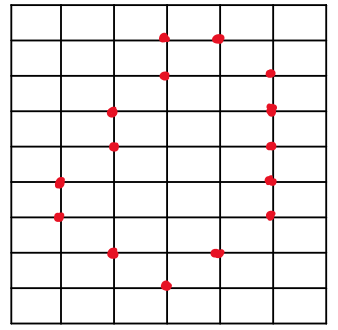 12List different knowledge representation methods..13Show the segmentation of the image shown in Fig using split-and-merge technique.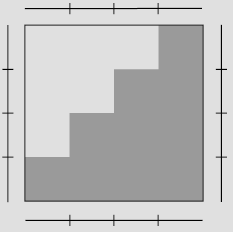 14Explain Ideal, Butterworth and Gaussian filter.15Explain Wavelet transform.16Explain Model of the Image Restoration Process and Removal of periodic noise17Explain Thinning and thickening and inverse filtering.18Explain edge linking.19Explain thresholding.20Explain principle of machine vision.Sr. No.Q.1 or Q2 or Q3                                                                                        10 marks each1Explain different point processing techniques.2Explain average and median/ Order-Statistic Filters with example.3Explain wavelet   and Haar transform.4Explain erosion, dilation and Hit and Miss transform,5Determine median value of marked pixels using 3 x 3 mask For pixels 128 24 172 and 26 (in second row) [18 22 33 25 32 34; 34 128 24 172 26 23; 22 19 32 31 28 266Calculate histogram equalization for7Explain Canny edge detection.8Explain Laplacian of Gaussian method for edge detection.9Explain region growing and region splitting and merging.10Explain Image Segmentation using the Second Derivative-The Laplacian.11Explain boundary detection using polygonal method.12Explain various boundary descriptors.13Explain Fourier transform of boundaries.14Explain Boundary description using segment sequences15Explain K-means algorithm.16Explain Bayesian Classifiers and its types.17Explain SVM.18Explain Confusion matrix and co-occurrence matrix with example.19Explain classifier settings and learning20Determine opening and closing for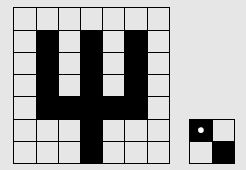 